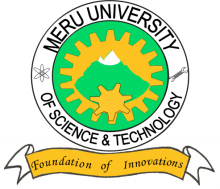 MERU UNIVERSITY OF SCIENCE AND TECHNOLOGYP.O. Box 972-60200 – Meru-Kenya.Tel: 020-2069349, 061-2309217. 064-30320 Cell phone: +254 712524293, +254 789151411Fax: 064-30321Website: www.must.ac.ke  Email: info@must.ac.keUniversity Examinations 2016/2017FIRST YEAR, FIRST SEMESTER EXAMINATION FOR CERTIFICATE IN BUSINESS ADMINISTRATION BEC 1101:  INTRODUCTION TO ECONOMICS DATE: DECEMBER, 2016							TIME: 1½ HOURS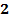 INSTRUCTIONS:  Answer question one and any other two questions.QUESTION ONE (30 MARKS)Briefly explain the following terms as used in economics.			(10 Marks)    Demand and supply   Macroeconomics and Microeconomics   Disposable income and Per capital income   Scarcity  and Opportunity cost   GNP and GDPGiven the following functions;  Determine which is the Demand function and supply function.	(2 Marks)  Calculate the equilibrium price and quantity and represent the solution in a   diagram.									(6 Marks)  Distinguish between withdrawals and Injections in a circular flow of income (2 Marks)(i)   Define price elasticity of demand.						(2 Marks)(ii)  Briefly explain two determinants of price elasticity of demand.		(4 Marks)(iii) Discuss the problems encountered while accounting for national income (4 Marks)QUESTION TWO (20 MARKS)With the help of a well labeled diagram explain the circular flow of income in a closed economy.									(10 Marks)Explain three methods of national income accounting.				(6 Marks)Per capita income is not a good measure of material well being of people in an economy. Discuss.										(4 Marks)QUESTION THREE (20 MARKS)Define price elasticity of supply for a normal good.				(2 Marks)The price of a good changes from Kshs. 20 Kshs.30. As a result the quantity demanded changes from 100 to 40 units. Calculate the price elasticity of demand and comment on the nature of elasticity.								(8 Marks)Discuss five major determinants of supply of a commodity.			(10 Marks)QUESTION FOUR (20 MARKS)Discuss major causes of unemployment in an economy.			(10 Marks)Explain policies employed for curing unemployment.			(5 Marks)State and explain five types of unemployment in an economy.		(5 Marks)QUESTION FIVE (20 MARKS)Differentiate between inflation and Deflation.					(4 Marks)Explain the monetary policies used by government to curb problem of inflation(10 Marks)Explain the following terms as used in production.				(6 Marks) Fixed costMarginal costVariable cost